Supporting tablesTable S1 Profiles for Paratrechina longicornis specimens in this study.Table S2 Sequences of polymerase chain reaction (PCR) primers used for amplification of mtDNA gene.†Primer pair C1-J-1745M-F/PLCOII-R2 amplified partial COI region (approximately 1151 bp), and PLCOII-F1/ C2-N-3661R amplified partial COI-tRNA-COII (approximately 917-928 bp) regionTable S3 Sequences of polymerase chain reaction (PCR) primers used for detection of the reproductive parasites in this study.† Primers were used to double-check the infection status of Wolbachia when the result of Wolbachia detection by using primer 81F and 691R was negative.Table S4 Specific primers used for detection and amplification of Wolbachia in this study.Table S5 Sequences of polymerase chain reaction (PCR) primers used for amplification of microsatellite loci.Table S6 Regional genetic diversity of Paratrechina longicornis. Number of individuals sampled (N), number of segregating sites (S), number of haplotypes (h), haplotype diversity (Hd), and nucleotide diversity (/bp). wLonA+, wLonA-, wLonF+, and wLonF- denote wLonA-infected, wLonA-uninfected, wLonF-infected, and wLonF-uninfected ants in a given region, respectively. Note that the wLonA+ group includes wLonA and F co-infected ants and wLonA single infected ants, and wLonA- group includes uninfected ants and wLonF single infected ants.† South Africa excluded from analysis due to sample size of one.Table S7 Allelic profiles, sequence types (ST), and wsp allele numbers of the two Wolbachia strains in Paratrechina longicornis. The most similar allelic profiles in PubMLST database are also displayedNA, Not applicableTable S8 Tests for departure from neutrality for mtDNA sequence variation in Paratrechina longicornis. Tajima’s D, Fu and Li's D*, Fu and Li's F*, normalized Fay and Wu's Hn, DHEW test P-value, and Neutrality index from McDonald–Kreitman test (M-K test). wLonA+, wLonA-, wLonF+, and wLonF- denote wLonA-infected, wLonA-uninfected, wLonF-infected, and wLonF-uninfected ants in a given region, respectively.*P < 0.05; **P < 0.01; ***P < 0.0001; statistics significantly deviated from expectations under neutrality
Groups with samples size smaller than 5 were excluded from the analysesNA; Not applicable Table S9 Genetic diversity of Paratrechina longicornis in Asia regions based on 20 microsatellite markers. Sample size (N), average number of alleles (Na), average number of effective alleles (Ne), average of observed heterozygosity (Ho), average of expected heterozygosity (He), and average of Shannon’s information index (I). wLonA+, wLonA-, wLonF+, and wLonF- denote wLonA-infected, wLonA-uninfected, wLonF-infected, and wLonF-uninfected ants in a given region, respectively.Table S10 The estimated mean log probability of the data LnP(K), standard deviation of LnP(K) and K for Paratrechina longicornis inferred by STRUCTURETable S11 Genetic diversity of Paratrechina longicornis for ants belonging to Clade II among various geographic regions. Number of individuals sampled (N), number of segregating sites (S), number of haplotypes (h), haplotype diversity (Hd), nucleotide diversity (/bp)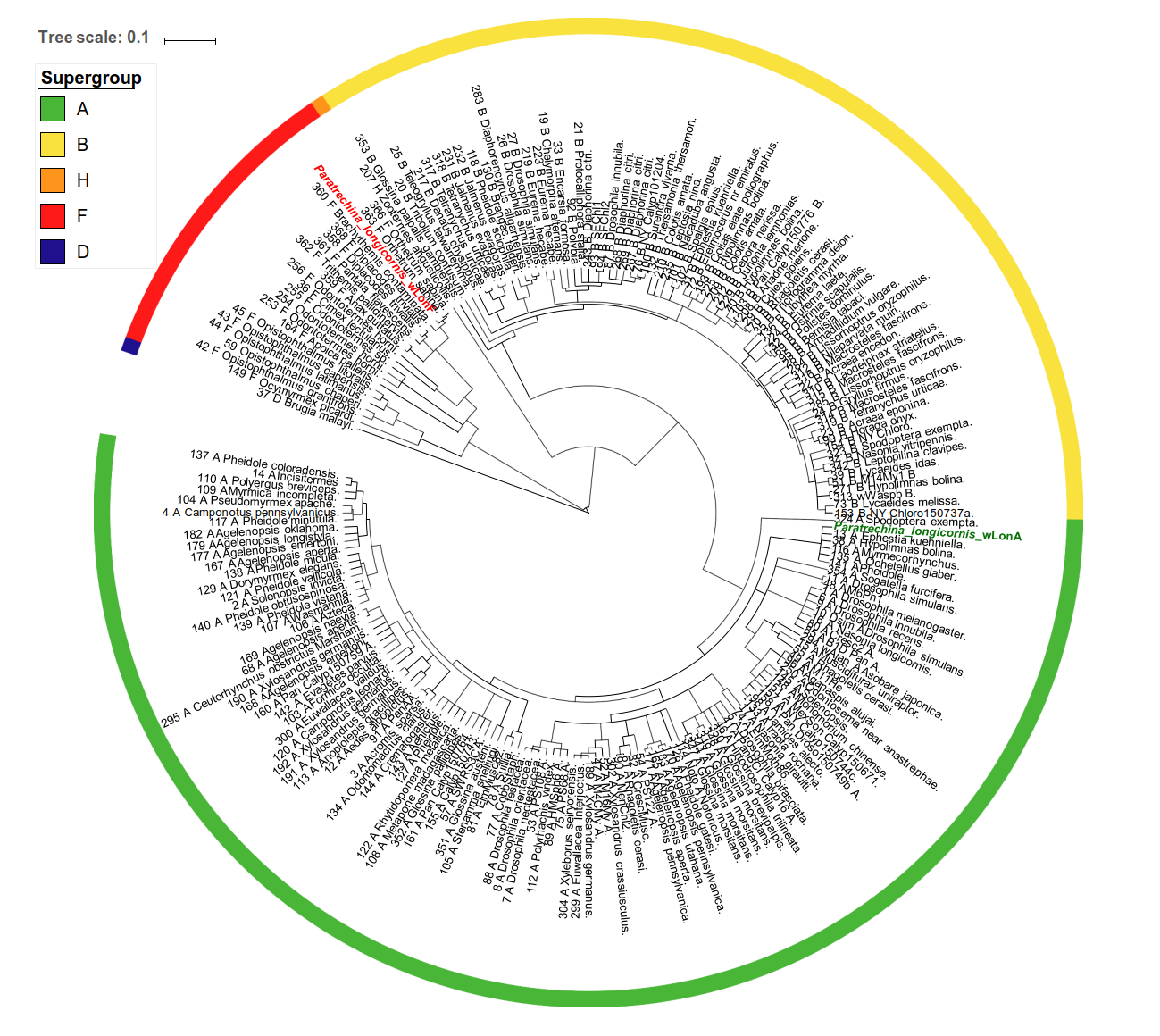 Figure S1 CLonAlFrame genealogy of 5-locus MLST data in Genbank for Wolbachia. The two Wolbachia strains detected in this study are marked in green (wLonA) and red (wLonF). Information regarding host and Wolbachia supergroup is obtained from PubMLST database.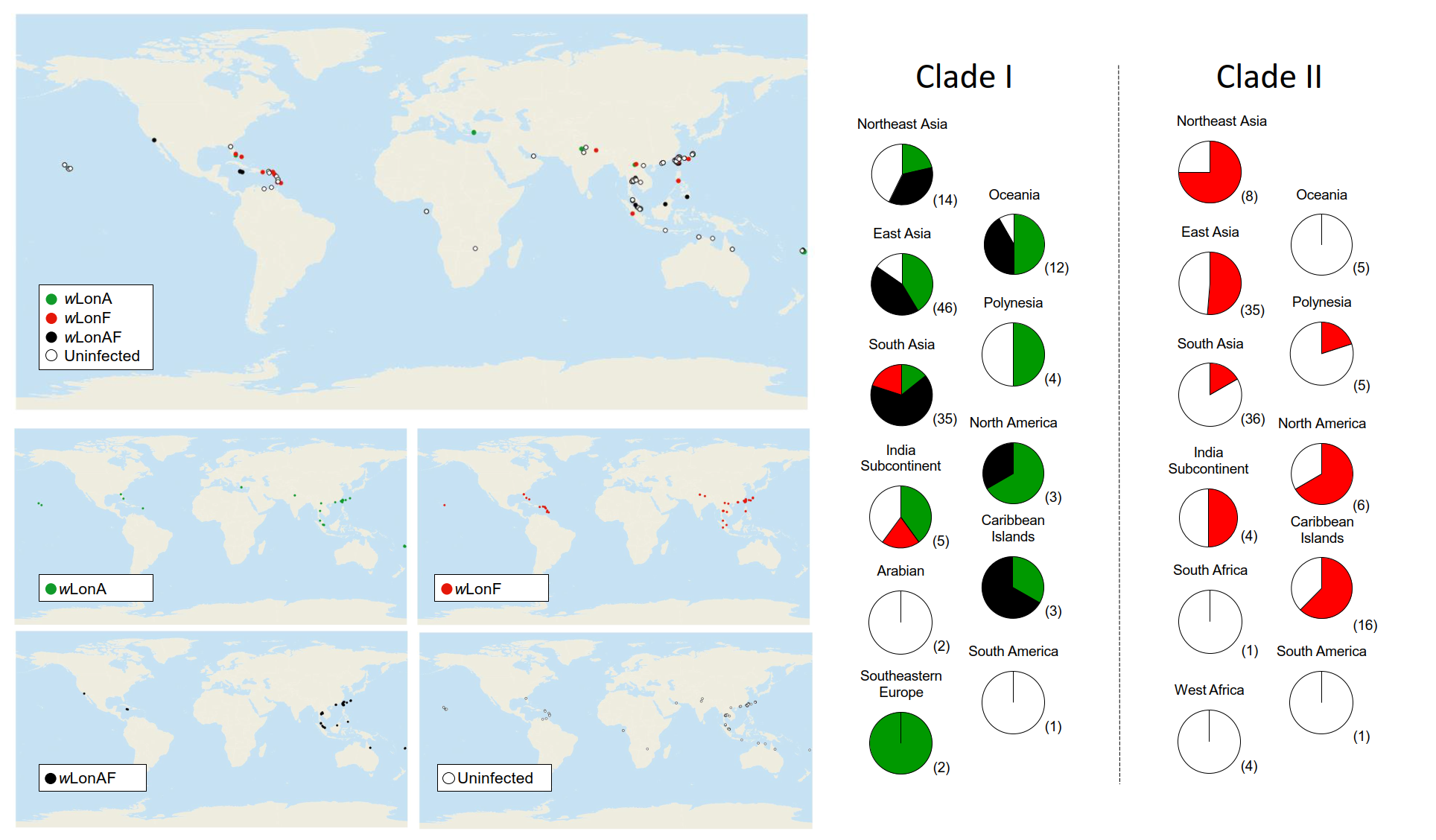 Figure S2 Geographic distribution of Wolbachia infection of Paratrechina longicornis in the study regions. Different colors represent different infection status: wLonA infected (green), wLonF infected (red), wLonA and wLonF co-infection (black), and uninfection (white) individuals. Pie charts show the prevelance of each Wolbachia strain in each geographic region. Sample sizes are shown in parentheses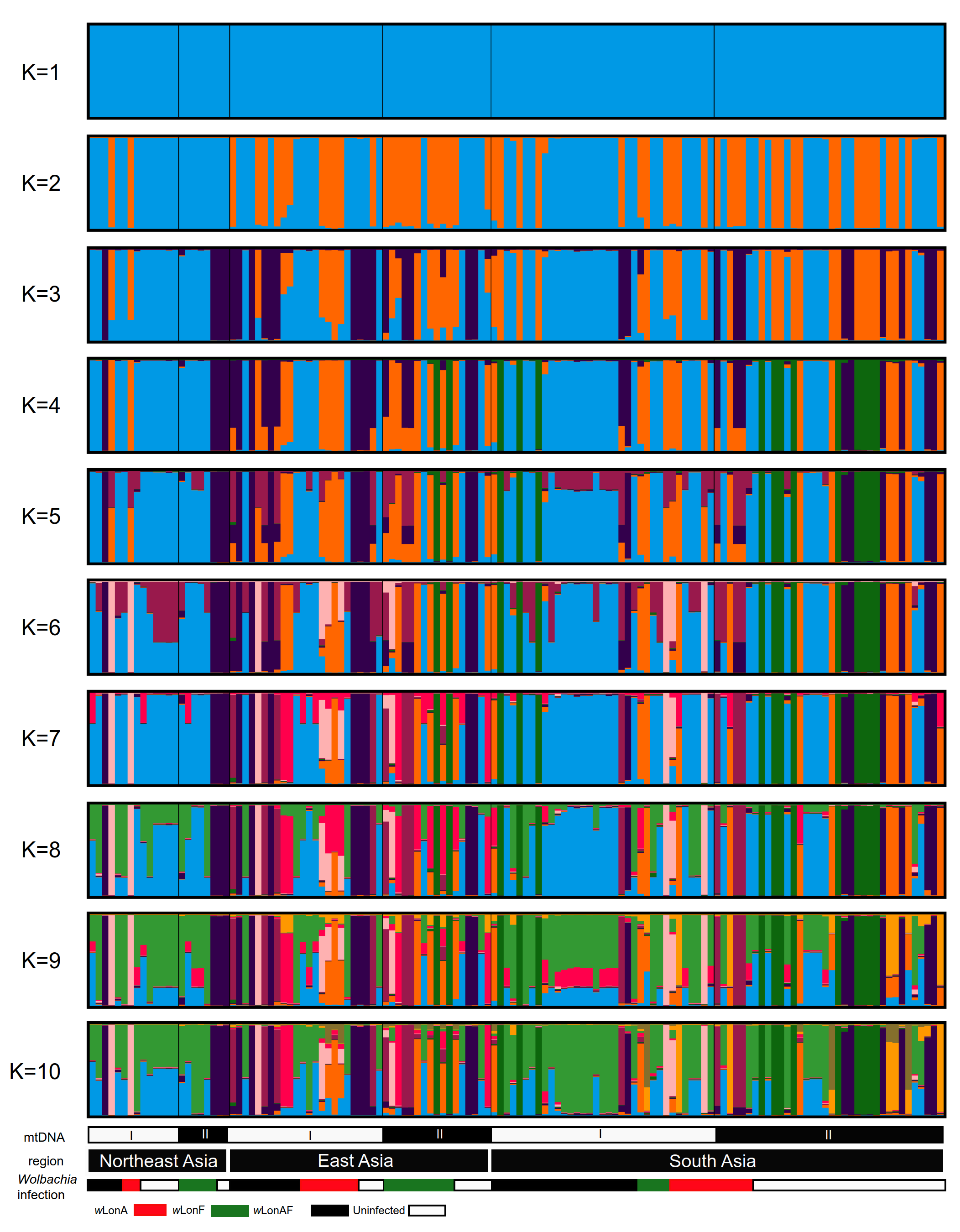 Figure S3 Paratrechina longicornis population clustering analyses from Structure based on 20 microsatellite loci. Results from K=1 to K=10 are shown with the major mode generated by CLUMPAK with the highest mean posterior probability. Samples are organized by mtDNA clade, geographic regions and Wolbachia infection status.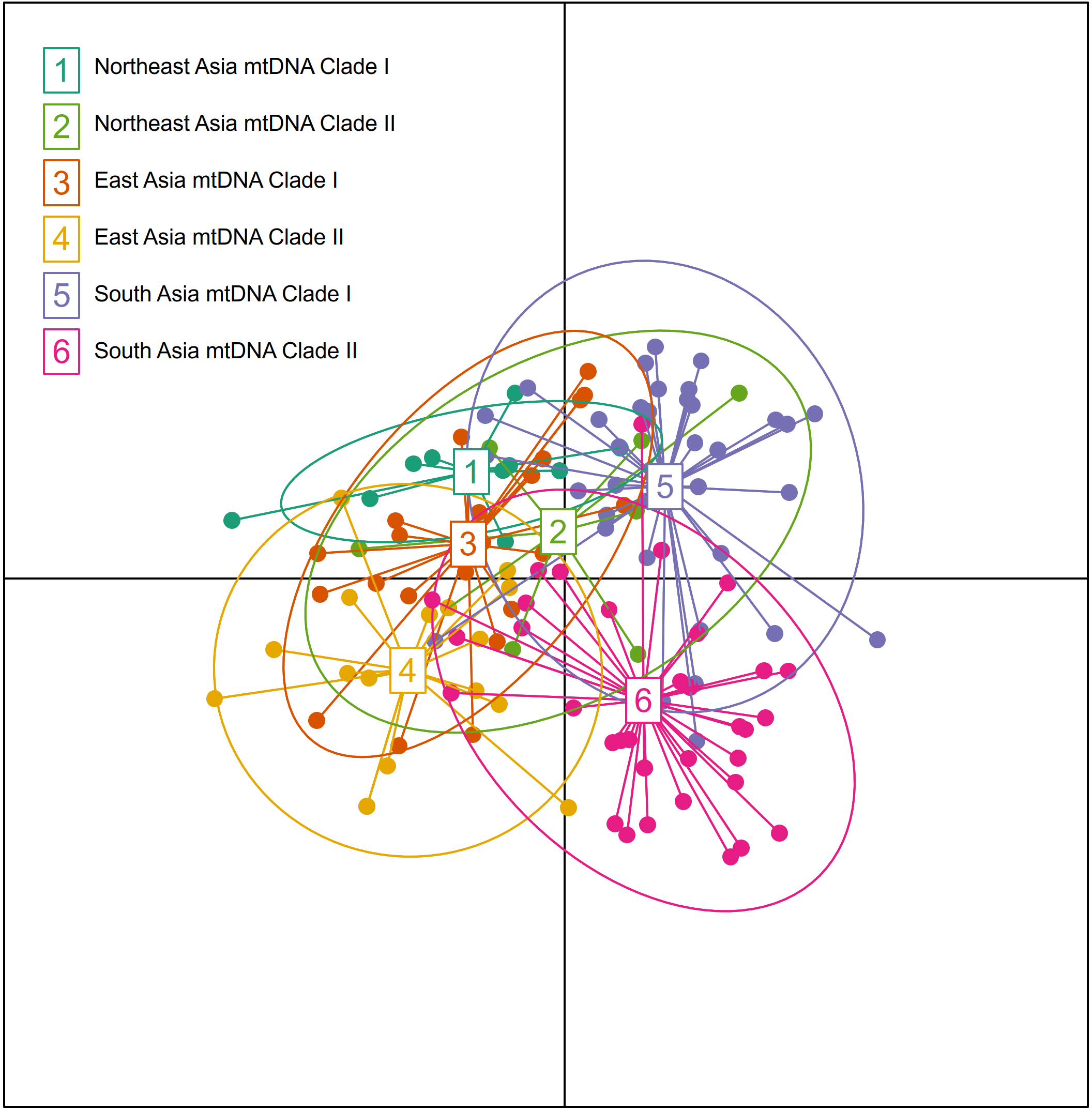 Figure S4 Discriminant analysis of principal components (DAPC) of nuclear DNA variation for Paratrechina longicornis populations from selected Asia regions. Area identities are labelled in the center of the dispersion, while the large open circle indicates the 90% inertia ellipses for each group.ReferenceDegnan, P. H., Lazarus, A. B., Brock, C. D., and Wernegreen, J. J. (2004). Host–symbiont stability and fast evolutionary rates in an ant–bacterium association: cospeciation of Camponotus species and their endosymbionts, Candidatus Blochmannia. Syst. Biol. 53, 95-110.Kondo, N., Shimada, M., and Fukatsu, T. (1999). High prevalence of Wolbachia in the Azuki Bean Beetle Callosobruchus chinensis (Coleoptera, Bruchidae). Zool. Sci. 16, 955-962.Molecular Ecology Resources Primer Development C (2011). Permanent Genetic Resources added to Molecular Ecology Resources Database 1 August 2010 – 30 September 2010. Mol. Ecol. Resour. 11, 219-222.O’Neill, S. L., Giordano, R., Colbert, A. M. E., Karr, T. L., and Robertson, H.M. (1992). 16S rRNA phylogenetic analysis of the bacterial endosymbionts associated with cytoplasmic incompatibility in insects. Proc. Natl. Acad. Sci. U.S.A. 89, 2699-2702.Tseng, S. P., Darras, H., Lee, C. Y., Yoshimura, T., Keller, L., and Yang, C. C. S. (2019). Isolation and characterization of novel microsatellite markers for a globally distributed invasive ant Paratrechina longicornis (Hymenoptera: Formicidae). Eur. J. Entomol. 116, 253-257. DOI: 10.14411/eje.2019.029Zhou, W., Rousset, F., and O'Neill, S. (1998). Phylogeny and PCR-based classification of Wolbachia strains using wsp gene sequences. Proc. R. Soc. Lond., B, Biol. Sci. 265, 509–515.IDmt CladeHaplotypeInfection typeLatitudeLongitudeRegionCountrynDNAplJP01IHap15A26.21891127.68644Northeast Asia JapanYplJP02-2II-3Hap11F26.1784797127.7994308Northeast Asia JapanYplJP03II-3Hap23F24.35555124.24238Northeast Asia JapanYplJP04IHap15AF24.39036333124.2460911Northeast Asia JapanYplJP05IHap33A24.31386123.90633Northeast Asia JapanYplJP06IHap8N24.33107972123.9090897Northeast Asia JapanYplJP07II-3Hap23F26.398756127.758078Northeast Asia JapanYplJP08IHap8N26.333547127.787008Northeast Asia JapanYplJP09II-3Hap11F26.167364127.828897Northeast Asia JapanYplJP10IHap15AF26.14476127.66473Northeast Asia JapanYplJP11IHap15A26.0957127.6828Northeast Asia JapanYplJP12IHap21AF26.096127.7218Northeast Asia JapanYplJP13IHap8N26.14186127.74891Northeast Asia JapanYplJP14IHap8N26.13774127.72902Northeast Asia JapanYplJP15II-3Hap11F26.6777127.8912Northeast Asia JapanYplJP16II-3Hap11F26.33846127.84567Northeast Asia JapanYplJP17IHap9AF26.36461127.85358Northeast Asia JapanYplJP18IHap15AF26.23266127.68115Northeast Asia JapanYplJP19II-2Hap19N26.23752127.67418Northeast Asia JapanYplJP20II-2Hap19N26.24146127.6792Northeast Asia JapanYplJP21IHap8N26.43612127.79304Northeast Asia JapanYplJP22IHap8N26.20983127.65172Northeast Asia JapanYpl01-4IHap8N25.157405121.401672East AsiaTaiwanYpl02-2IHap15AF25.056328121.224689East AsiaTaiwanYpl03-2II-1Hap2F24.828056121.071289East AsiaTaiwanYpl04IHap8N24.81848121.12813East AsiaTaiwanYpl05IHap8A24.81684121.11055East AsiaTaiwanYpl06II-2Hap1N24.49518120.82783East AsiaTaiwanYpl07IHap21AF24.06126120.43017East AsiaTaiwanYpl08II-1Hap2F24.98925121.46495East AsiaTaiwanYpl09II-3Hap25F25.05575121.1943East AsiaTaiwanpl10IHap8A23.96461120.57375East AsiaTaiwanpl11IHap9A24.08009120.55845East AsiaTaiwanpl114IHap9AF22.66592120.31297East AsiaTaiwanpl115II-1Hap10N22.62255120.28884East AsiaTaiwanpl12IHap9A24.08269120.55847East AsiaTaiwanpl13IHap9A24.0808120.5587East AsiaTaiwanpl14II-2Hap1N23.97484120.68483East AsiaTaiwanpl15IHap15A24.07217120.87296East AsiaTaiwanYpl17IHap8A23.75804120.6715East AsiaTaiwanpl171IHap8A22.6258120.341East AsiaTaiwanYpl172II-1Hap2F22.62573120.36373East AsiaTaiwanYpl18IHap15AF23.80967120.72036East AsiaTaiwanpl180IHap16AF22.75782121.10272East AsiaTaiwanpl182II-1Hap2F22.77547121.1477East AsiaTaiwanpl183IHap8A22.53192120.96728East AsiaTaiwanYpl185II-2Hap17N23.56713119.56514East AsiaTaiwanpl186IHap8N23.5676119.5621East AsiaTaiwanpl187IHap9A23.55607119.6021East AsiaTaiwanpl189II-3Hap11F23.66052119.56007East AsiaTaiwanYpl19IHap8AF23.91944120.67461East AsiaTaiwanpl195IHap18AF22.06374121.56617East AsiaTaiwanYpl200IHap9A23.56369119.48947East AsiaTaiwanYpl208IHap8AF24.22642120.8794East AsiaTaiwanYpl21IHap8N23.76022120.61775East AsiaTaiwanYpl22II-1Hap2F23.48456120.468East AsiaTaiwanpl225II-1Hap2F22.91977121.13971East AsiaTaiwanYpl23II-2Hap19N23.11964120.36213East AsiaTaiwanYpl230IHap9AF21.93197120.82416East AsiaTaiwanYpl233IHap20AF22.0025120.7456East AsiaTaiwanYpl24IHap9A23.14064120.32557East AsiaTaiwanpl26IHap21A23.13657120.30029East AsiaTaiwanYpl27II-1Hap2F23.29165120.39574East AsiaTaiwanpl29II-1Hap10N22.65576120.29132East AsiaTaiwanpl30II-1Hap2N22.67611120.3119East AsiaTaiwanpl31II-2Hap1N22.64306120.6106East AsiaTaiwanpl32IHap21A22.59472120.61087East AsiaTaiwanpl33IHap8AF24.9022121.8621East AsiaTaiwanYpl35IHap21A23.78891120.47762East AsiaTaiwanpl36IHap22AF23.8253120.4559East AsiaTaiwanpl37II-1Hap2F23.79779120.46528East AsiaTaiwanYpl38II-1Hap2F23.79232120.44801East AsiaTaiwanpl39IHap8AF23.77125120.41276East AsiaTaiwanpl40II-1Hap2N23.76207120.38989East AsiaTaiwanpl41IHap8N23.76186120.359East AsiaTaiwanpl42IHap8AF23.65795120.31242East AsiaTaiwanpl43IHap8N23.61172120.30735East AsiaTaiwanpl44II-1Hap2F23.552120.3471East AsiaTaiwanpl45IHap9A23.45888120.3325East AsiaTaiwanYpl46IHap21AF23.46512120.24691East AsiaTaiwanYpl47II-2Hap19N23.41133120.30818East AsiaTaiwanpl48IHap8AF23.4287120.3979East AsiaTaiwanpl49IHap8AF22.99459120.23331East AsiaTaiwanpl50II-2Hap1N22.99847120.19744East AsiaTaiwanpl51II-2Hap1N22.99391120.20748East AsiaTaiwanpl58II-3Hap11F22.52346120.46428East AsiaTaiwanpl69II-3Hap23F23.899121.5503East AsiaTaiwanYpl74II-2Hap1N23.96713121.60876East AsiaTaiwanpl76IHap24A24.02891121.62731East AsiaTaiwanplCN01IHap26A21.39219101.31512East AsiaChinaYplCN02IHap21AF22.29695007114.1742821East AsiaChinaYplCN04.2IHap8AF22.25664636113.9027274East AsiaChinaYplCN07II-1Hap27N22.27944114.1579East AsiaChinaYplCN09IHap28A22.26393114.23711East AsiaChinaYplCN10II-3Hap11N22.29715114.27222East AsiaChinaYplCN11II-2Hap19N22.19617113.54118East AsiaChinaYplCN12IHap8N22.50213114.12656East AsiaChinaYplCN13IHap8AF22.41307114.21012East AsiaChinaYplCN14II-1Hap2F22.31048114.1581East AsiaChinaYplCN15II-2Hap3N22.28171114.18877East AsiaChinaYplCN16II-3Hap29F22.53706114.05406East AsiaChinaYplCN17II-3Hap4F22.54667114.12677East AsiaChinaYplCN18II-3Hap29F22.54469114.08518East AsiaChinaYpl12.348II-3Hap11F21.683102.1South AsiaLaosYplID01II-1Hap2F-0.828076100.53021South AsiaIndonesiaYplID02II-2Hap19N-8.50957115.261704South AsiaIndonesiaYplKH02II-1Hap2F13.412693103.867024South AsiaCambodiaYplKH03II-2Hap1N13.369017103.864459South AsiaCambodiaYplMY01IHap8AF3.21726101.72442South AsiaMalaysiaYplMY02IHap34AF5.661726100.508539South AsiaMalaysiaYplMY03IHap8AF5.612921100.486052South AsiaMalaysiaYplMY04IHap34AF5.41792100.337South AsiaMalaysiaYplMY05II-2Hap19N5.325918100.287427South AsiaMalaysiaYplMY07II-2Hap19N5.277888100.27023South AsiaMalaysiaYplMY08IHap21AF5.372663100.237777South AsiaMalaysiaYplMY09II-1Hap27N5.406769100.280058South AsiaMalaysiaYplMY10II-1Hap2F5.440082100.287224South AsiaMalaysiaYplMY101IHap21AF3.42173115.152667South AsiaMalaysiaYplMY11IHap21AF5.354718100.300785South AsiaMalaysiaYplMY13IHap8AF1.863265102.966965South AsiaMalaysiaYplMY14II-1Hap10N1.841309102.955261South AsiaMalaysiaYplMY15IHap21A1.842982102.93743South AsiaMalaysiaYplMY16II-2Hap19N1.858027102.940938South AsiaMalaysiaYplMY17II-2Hap19N5.661996100.502915South AsiaMalaysiaYplMY18II-1Hap27N5.674444100.508889South AsiaMalaysiaYplMY19II-2Hap3N5.62605100.46523South AsiaMalaysiaYplMY20IHap8A1.486775103.930877South AsiaMalaysiaYplMY21IHap15A1.487547103.929632South AsiaMalaysiaYplMY22II-1Hap10N1.492245103.927948South AsiaMalaysiaYplMY23IHap8AF1.494658103.922013South AsiaMalaysiaYplMY24IHap21AF2.137032102.505825South AsiaMalaysiaYplMY25II-1Hap10N1.871323102.996996South AsiaMalaysiaYplMY26II-2Hap19N5.601889100.480544South AsiaMalaysiaYplMY27IHap21A5.369258100.248221South AsiaMalaysiaYplMY28IHap15F1.411972103.845186South AsiaSingaporeYplMY29II-1Hap35N1.275823103.624204South AsiaSingaporeYplMY30II-3Hap36N1.312363103.939681South AsiaSingaporeYplMY31II-1Hap10N1.335399103.745502South AsiaSingaporeYplMY32IHap21AF1.294067103.85398South AsiaSingaporeYplMY34II-2Hap3N1.338513103.743131South AsiaSingaporeYplPH03IHap15AF6.692472125.350278South AsiaPhilippinesYplPH04-1II-1Hap2F14.156441121.233857South AsiaPhilippinesYplPH04-2II-1Hap2F14.156441121.233857South AsiaPhilippinesYplTH01II-2Hap19N13.8421100.573South AsiaThailandYplTH02IHap38AF13.84194100.57374South AsiaThailandYplTH03IHap39AF13.72999100.53828South AsiaThailandYplTH11II-1Hap27N13.80283100.55336South AsiaThailandYplTH12IHap15AF13.80625100.55512South AsiaThailandYplTH16II-1Hap27N13.77629100.45629South AsiaThailandYplTH17II-2Hap3N13.80057100.18766South AsiaThailandYplTH18II-2Hap19N13.80889100.16084South AsiaThailandYplTH19II-1Hap40N13.96531100.08373South AsiaThailandYplTH20II-2Hap19N14.45797100.53773South AsiaThailandYplTH21IHap15F14.593100.3782South AsiaThailandYplTH23II-2Hap1N14.59216100.37907South AsiaThailandYplTH24IHap8F14.54583100.50112South AsiaThailandYplTH25IHap8AF14.34815100.5806South AsiaThailandYplTH26IHap15F14.34539100.59335South AsiaThailandYplTH27IHap15AF14.35998100.59255South AsiaThailandYplTH28IHap15F14.3501100.5424South AsiaThailandYplTH29IHap9A14.35295100.53183South AsiaThailandYplTH30IHap15AF13.68233100.65976South AsiaThailandYplTH31II-2Hap1N13.68005100.66018South AsiaThailandYplTH32II-1Hap27N14.22814100.70685South AsiaThailandYplTH33IHap9F14.58983101.02333South AsiaThailandYplTH34IHap41AF14.83454101.54985South AsiaThailandYplTH35II-2Hap3N14.8746101.7244South AsiaThailandYplTH36IHap15AF15.21134101.76631South AsiaThailandYplTH37IHap8AF15.29943101.73737South AsiaThailandYplTH38IHap8AF14.56549101.97845South AsiaThailandYplTH39II-2Hap3N14.51466101.95918South AsiaThailandYplTH40IHap15AF14.46594101.90431South AsiaThailandYplVN01IHap15F20.99266105.49518South AsiaVietnamYplVN02-1II-2Hap43N20.99266105.49518South AsiaVietnamYpl12.101IHap8N25.32755.391ArabiaArabiapl12.99IHap8N25.27655.3ArabiaArabiapl05.246II-2Hap3N18.357-65.027CaribbeanUSA-Virgin Islandspl05.324II-2Hap1F18.338-64.666CaribbeanUSA-Virgin Islandspl06.134II-2Hap1F18.011-63.043CaribbeanFrance-St Martinpl06.264II-3Hap4F18.083-67.939CaribbeanUSA-Puerto Ricopl06.647II-3Hap5F13.364-61.136CaribbeanSt. Vincent & The Grenadinespl06.816II-2Hap1N13.761-60.932CaribbeanSaint Luciapl07.163II-3Hap4F17.128-62.612CaribbeanSt Kitts & Nevispl07.382II-3Hap4F18.043-63.117CaribbeanFrance-St Martinpl07.561II-3Hap6F16.79-62.211CaribbeanUK-Montserratpl07.681IHap7A16.772-62.219CaribbeanUK-Montserratpl10.62II-3Hap5F24.981-77.46CaribbeanBahamaspl11.24II-2Hap3N16.225-61.531CaribbeanFrance-Guadeloupepl13.382II-2Hap3N17.702-64.785CaribbeanUSA-Virgin Islandspl14.136II-3Hap14F13.117-59.6CaribbeanBarbadosplHug087II-2Hap1N14.75777-60.922011CaribbeanFrance-MartiniqueplHug101II-2Hap3N14.683965-60.940304CaribbeanFrance-MartiniqueplHug88II-3Hap5F14.75547-60.910702CaribbeanFrance-MartiniqueplJM02-3IHap32AF18.32025-78.09965CaribbeanJamaicaplJM03-3IHap8AF18.237484-77.050172CaribbeanJamaicaplIN01-1II-3Hap11F29.38612879.110206Indian SubcontinentIndiaplIN01-2II-3Hap11F29.38612879.110206Indian SubcontinentIndiaplIN02-1IHap8A28.541106777.2107594Indian SubcontinentIndiaplIN02-2IHap8A28.541106777.2107594Indian SubcontinentIndiaplIN04-1II-2Hap1N27.17412178.041145Indian SubcontinentIndiaplIN04-2II-2Hap1N27.17412178.041145Indian SubcontinentIndiaplIN05-1IHap31N29.38428679.106085Indian SubcontinentIndiaplIN05-2IHap31N29.38428679.106085Indian SubcontinentIndiaplNP01IHap37F28.20108583.945061Indian SubcontinentNepalpl12.349II-3Hap5F26.529-80.056North AmericaUSA-Floridapl12.357IHap12A25.7454-80.1763North AmericaUSA-FloridaplUS08II-3Hap5F29.6524-82.312North AmericaUSA-FloridaplUS09II-3Hap5F29.6455-82.308North AmericaUSA-FloridaplUS10II-3Hap5N29.6453-82.31North AmericaUSA-FloridaplUS11II-3Hap5N29.6417-82.3106North AmericaUSA-FloridaplUS12IHap9A29.6511-82.3737North AmericaUSA-FloridaplUS13II-3Hap5F29.65072-82.3741North AmericaUSA-FloridaplUS19IHap9AF32.81001-116.94625North AmericaUSA-CAplAU01IHap8AF-16.87701145.75383OceaniaAustraliaplAU02II-2Hap1N-12.170968136.76458OceaniaAustraliaplAU03II-2Hap1N-11.385879130.426509OceaniaAustraliaplAU04II-2Hap1N-11.385879130.426509OceaniaAustraliaplAU12IHap8AF-16.9301307145.7720749OceaniaAustraliaplAU17IHap8N-16.9133044145.7700533OceaniaAustraliaplAU19II-2Hap1N-16.8733555145.7563153OceaniaAustraliaplFJ01IHap8AF-17.772803177.367195OceaniaFijiplFJ02IHap21A-18.105823178.39531OceaniaFijiplFJ03IHap21A-18.113325178.473873OceaniaFijiplFJ04IHap21A-18.145858178.447527OceaniaFijiplFJ05-1IHap8AF-17.441404177.861391OceaniaFijiplFJ05-2IHap8AF-17.441404177.861391OceaniaFijiplFJ06IHap9A-17.449162177.983061OceaniaFijiplFJ07II-2Hap3N-17.79612177.398636OceaniaFijiplFJ08IHap21A-18.21001177.711677OceaniaFijiplFJ09IHap21A-18.08804177.552228OceaniaFijiplUS01IHap8A21.307922-157.816293PolynesiaUSA-HawaiiplUS02II-2Hap3N21.270779-157.697124PolynesiaUSA-HawaiiplUS03II-1Hap2N19.410158-155.893298PolynesiaUSA-HawaiiplUS04IHap8A19.724453-155.084908PolynesiaUSA-HawaiiplUS05-2IHap8N19.662305-155.006883PolynesiaUSA-HawaiiplUS14IHap42N19.64074-155.99731PolynesiaUSA-HawaiiplUS15II-1Hap2F19.71444-155.03995PolynesiaUSA-HawaiiplUS16II-2Hap3N21.27906-157.82815PolynesiaUSA-HawaiiplUS17II-2Hap3N21.27898-157.83346PolynesiaUSA-Hawaiipl12.67II-1Hap13N-16.53428.803South AfricaZimbabwepl10.201II-2Hap3N10.597-67.007South AmericaVenezuelapl10.289IHap7N10.998-63.867South AmericaVenezuelaplGR01IHap30A36.4463428.2257Southeastern EuropeGreeceplGR03IHap30A36.09181928.088709Southeastern EuropeGreeceplST01-1II-1Hap27N0.3676586.712249West AfricaSão Tomé and PríncipeplST01-2II-1Hap27N0.3676586.712249West AfricaSão Tomé and PríncipeplST01-3II-1Hap27N0.3676586.712249West AfricaSão Tomé and PríncipeplST01-4II-1Hap27N0.3676586.712249West AfricaSão Tomé and PríncipeNamePrimer sequences (5’ – 3’)Primer positionTa (°C)ReferenceC1-J-1745M-F†CCTCGAATAAATAATATAAGATTTTGACCOI52Modified from (Degnan et al., 2004)PLCOII-R2TTAGATTGCAGGAATTTCGTTATATCTCOI52This studyPLCOII-F1†ACCACGTCGTTATTCTGACTATCCOI52This studyC2-N-3661RCCACAAATTTCTGAACATTGACCACOII52(Degnan et al., 2004)SpeciesNamePrimer sequences (5’ – 3’)Ta (°C)Size (bp)ReferenceWolbachia sp.81FTGGTCCAATAAGTGATGAAGAAAC50610(Zhou et al., 1998)691RAAAAATTAAACGCTACTCCA16SwolF†TTGTAGCCTGCTATGGTATAACT54896(O’Neill et al., 1992) 16SwolR†GAATAGGTATGATTTTCATGTfts-F†GTATGCCGATTGCAGAGCTTG55769(Kondo et al., 1999)fts-R†GCCATGAGTATTCACTTGGCTDNA targetNamePrimer sequences (5’ – 3’)Ta (°C)Size (bp)ReferenceWolbachia A supergroup136FTGAAATTTTACCTCTTTTC50556(Zhou et al., 1998)691RAAAAATTAAACGCTACTCCA(Zhou et al., 1998)Wolbachia B supergroup81FTGGTCCAATAAGTGATGAAGAAAC50442(Zhou et al., 1998)522RACCAGCTTTTGCTTGATA(Zhou et al., 1998)Wolbachia wLonAWspSpePlA-FGTTCGTTTGCAATACAACGGTG54430This studyWspSpePlA-RTGTCATAGCTGACACCAGCTCTTGCWolbachia wLonFWspSpePlF-FAAGGTGATAAAGATCAAGATCCTT54439This studyWspSpePlF-RTACCATCACCCTTAGTTGTTGCATNameRepeat motifRepeat motifPrimer sequences (5’ – 3’)Ta (°C)ReferencePrl102(CT)^12F:TCCAACTGACCCGGAAGAC58(Tseng et al., 2019)R:CGTACGGAATCGTGCGAAGPrl104(AG)^15F:GAGAGGGAACCCTGCTTCG58(Tseng et al., 2019)R:TCTGCCTGGTTTAGCCCTCPrl106(AT)^17F:CTCATCGACCCTTTGACGG58(Tseng et al., 2019)R:ACTGGTAAGTCCACTCCGCPrl107(AT)^10F:TCTCTGCAGCTGTGTCAGG58(Tseng et al., 2019)R:CGCAATTAGCGTCTCCGCPrl109(CT)^12F:CAGTCGCAACAATGGCGG58(Tseng et al., 2019)R:TGACGAAAGCACCCGTAGGPrl110(CT)^15F:CGTTATCCGTTCGTCACCG58(Tseng et al., 2019)R:GTGTCCGATGCAAATCCCGPrl111(AG)^13F:AGCTGTCTGATTTCGTCGC58(Tseng et al., 2019)R:AACGCCTTTAATCCGTCGCPrl113(AT)^10F:ATACACATTAGTGCATCCAACC58(Tseng et al., 2019)R:TTCGGCGTTCGTGAACAAGPrl118(AG)^16F:ACAGGAAGTCGCGGAGATG58(Tseng et al., 2019)R:AATGCGGTGGTCAAAGTGCPrl119(AT)^13F:ACAACTAATCGCCCGTAGC58(Tseng et al., 2019)R:TGGATCGTGAGATTTCCGTTTAGPrl120(AG)^17F:CGCATGTGAATGTAAACGATGG58(Tseng et al., 2019)R:CAGCTTGCGGTTCAAGGTCPrl121(CT)^10F:TAGTGCTGGATGCAGGGTG58(Tseng et al., 2019)R:ACGGCGTAGTACCTTCTGCPrl123(AG)^12F:ACCGCAGCGTTAATTGC58(Tseng et al., 2019)R:GTCTCCGGACCCATTCTCGPrl125(CT)^10F:AACACGGATGATTGCATGTC58(Tseng et al., 2019)R:GCCGTGATACGAACTTCCACPrl126(AT)^11F:AAGAACTGCAAGAGTGCGG58(Tseng et al., 2019)R:GCACGTCCCGAGAAACATCPrl127(AG)^12F:AGCTTCCCGTACTTACACG58(Tseng et al., 2019)R:TGCAGAAAGTATGTCGCGATGPrl128(AT)^15F:AAATTCGTCATGTTCCAGATCC58(Tseng et al., 2019)R:CAGCTGGCAAGGCATGAACPrl130(CT)^11F:GCACGCGGAAGCAATTAAC58(Tseng et al., 2019)R:GGACGCGTTGGAAAGTTCGPrl132(CT)^14F:GATGGCGGAAATACCGGAG58(Tseng et al., 2019)R:TCGTTGACTTTACGTGTCGCPrl136(AT)^14F:TTGACACAGAAGGCATTTCG58(Tseng et al., 2019)R:AGACGGGAGGAAATATCACGGGeographic regions †NShHd/bpAll248172430.9220.034  wLonA+9821200.8180.001  wLonA-150164270.9220.026  wLonF+111146240.8980.032  wLonF-137161270.9090.034Northeast Asia2212580.8570.031  wLonA+8440.6430.001  wLonA-1412240.7470.035  wLonF+1111740.6910.022  wLonF-1111050.8180.034East Asia81137230.8870.033  wLonA+3912110.8040.001  wLonA-42130130.8580.025  wLonF+38124140.8610.033  wLonF-43133150.8780.032South Asia71136190.9200.034  wLonA+28780.8120.001  wLonA-43135140.9060.024  wLonF+36121100.8350.018  wLonF-35133130.8890.022Indian Subcontinent914550.8890.041  wLonA+2010.0000.000  wLonA-713740.8570.041  wLonF+310620.6670.040  wLonF-613130.8000.041Oceania1711550.7720.028  wLonA+11230.6360.000  wLonA-611430.6000.022  wLonF+5010.0000.000  wLonF-1211550.7580.034Polynesia912440.8060.038  wLonA+2010.0000.000  wLonA-712440.8100.035  wLonF-812440.7860.039North America911030.5560.031  wLonA+3420.6670.002  wLonA-6010.0000.000  wLonF+510820.4000.025  wLonF-411030.8330.042Caribbean1912890.8950.023  wLonA+3331.0000.001  wLonA-162860.8500.008  wLonF+1212570.8940.023  wLonF-711530.6670.019Arabia2010.0000.000Southeastern Europe2010.0000.000West Africa4010.0000.000South America211521.0000.066HostStrainIDSupergroupSTgatBcoxAhcpAftsZfbpAwspEphestia kuehniellaEkue_A13A197673818Technomyrmex albipesTalb_A111A197673818Leptomyrmex sp.Lept_A115A197673818Ornipholidotos peucetiaOpeu_A123A197673818Pheidole plagiaraPpla_A_20-05124A197673818Pheidole sauberiPsau_A125A197673818Leptogenys sp.Lepg_A_06-03146A197673818Aricia artaxerxesAart_A451A197673818P. longicorniswLonA1827A197673818Brachythemis contaminataBcon_F_Odo3360F239168147173132226NAOrthetrum sabinaOsab_F_Odo6363F242168147175132226NAOrthetrum sabinaOsab_F_Odo7366F243168147177132226NAP. longicorniswLonF1828F471168147262132226708Geographic regionsNTajima's DFu and Li's D*Fu and Li's F*Fay and Wu's HnDHEW test P-value Neutrality indexAll2482.9910.8392.328**NANA1.612  wLonA+98-1.927*-3.377**-3.252**-2.689*<0.00112.888***  wLonA-1501.4451.1351.550-3.465**0.8631.014  wLonF+1113.037**1.0872.337**-1.1370.9991.317  wLonF-1373.006**1.615*2.715**-1.771*0.9971.481Northeast Asia222.249*1.766**2.111**0.780.7090.947  wLonA+8-0.222-0.176-0.1890.7800.70912.737*  wLonA-142.437**1.699**2.033**-0.5870.3530.746  wLonF+11-0.2341.589**1.155-2.115*0.037*0.945  wLonF-112.798***1.623**1.987**-0.1680.1930.883East Asia813.380***1.751**2.875**-0.8011.0001.131  wLonA+39-1.629-3.082*-2.877*-1.920*0.024*9.603**  wLonA-421.3021.925**1.915**-2.82*0.8230.775  wLonF+383.342***1.742**2.630**-0.2940.9980.947  wLonF-432.759**1.4512.257**-0.9480.9981.061South Asia713.454***1.791**2.943**-0.8941.0001.105  wLonA+28-0.998-1.462-1.428-1.8280.021*5.074  wLonA-430.981.591*1.574-3.100**0.7071.013  wLonF+360.161.1630.954-3.035**0.2930.971  wLonF-350.4811.3481.195-3.374**0.4600.933Indian Subcontinent91.4831.488*1.574*-0.3351.0000.683  wLonA-71.331.3471.404-0.3861.0000.518  wLonF-61.2941.759**1.691**-0.3231.0000.687Oceania171.9841.597**1.810**-0.8880.5440.839  wLonA+110.199-0.330-0.2050.3620.32312.789  wLonA-6-1.546**-1.587**-1.584**-3.454***0.001**0.719  wLonF-122.648**1.553**1.910**-0.1430.2450.839Polynesia92.209*1.627**1.833**-0.2480.0890.849  wLonA-71.0621.667**1.561*-1.1190.028*0.849  wLonF-82.051*1.3571.574*-0.2750.0590.849North America91.7561.585**1.660**-1.0510.0950.947  wLonF+5-1.267-1.267**-1.267**-3.005***0.006**0.768Caribbean190.3651.540**1.264-3.107**0.2671.241  wLonA-162.439*1.2551.673**0.0530.9471.640  wLonF+12-0.3131.523**1.084-3.133**0.1121.153  wLonF-7-1.683*-1.804**-1.793**-3.703***0.019*0.839Geographic regionsNNaNeHoHeIAsia1349.553.800.910.681.49  wLonA+567.803.530.900.661.41  wLonA-788.553.870.910.691.49  wLonF+698.253.600.900.661.42  wLonF-658.503.870.910.691.49Northeast Asia224.853.080.900.631.21  wLonA+84.303.090.890.621.18  wLonA-144.002.910.910.621.13  wLonF+114.352.960.910.621.16  wLonF-114.502.950.890.631.17East Asia417.903.760.910.681.47  wLonA+206.403.670.920.681.41  wLonA-216.653.630.900.681.43  wLonF+226.753.740.900.681.44  wLonF-196.253.550.920.671.38South Asia718.103.730.900.681.45  wLonA+286.253.160.900.641.29  wLonA-437.453.910.910.691.48  wLonF+366.553.290.900.641.32  wLonF-356.953.870.910.691.46KRepsMean LnP(K)Mean LnP(K)Stdev LnP(K)Stdev LnP(K)Ln'(K)Ln'(K)|Ln''(K)||Ln''(K)|15-7987.600.540.54------------25-7454.8669.4069.40532.74532.74136.50136.501.971.9735-7058.6211.1911.19396.24396.2496.4096.408.628.6245-6758.7839.6339.63299.84299.8488.3688.362.232.2355-6547.3043.2643.26211.48211.4895.0295.022.202.2065-6430.8430.0330.03116.46116.4617.9417.940.600.6075-6332.3290.7890.7898.5298.52103.60103.601.141.1485-6337.40263.17263.17-5.08-5.0896.6096.600.370.3795-6245.88243.52243.5291.5291.521956.901956.908.048.04105-8111.263376.973376.97-1865.38-1865.38--------Geographic regionsNShHd/bpNortheast Asia82730.7140.007East Asia3544120.8300.010South Asia3649110.8810.009Indian Subcontinent42320.6670.009West Africa4010.0000.000Oceania5220.4000.001Polynesia52820.6000.010North America6010.0000.000Caribbean162860.8500.008